Programme 2015Confrérie de la Chaîne des RôtisseursBailliage du Grand-Duché de Luxembourg  13/02 Assemblée Générale, Restaurant Windsor à Bertrange 9/05 Dîner aux Asperges, Rest. Boccon di Vino à Esch/Alzette 27/06 Dîner DeLux, Saarburger Hof à D-Saarburg 4/07 Dîner du Solstice d’été, Rest. Léa Linster à Frisange3/10 Dîner de chasse, Hôtel-Restaurant du Moulinà Bourscheid-Moulin 28/11 Dîner de Fin d’Année, Restaurant Favaro à Esch/Alzette	Confrérie de la Chaîne des Rôtisseurs a.s.b.l.14, op der HeedL-1747 Luxembourgwww.chaine.lu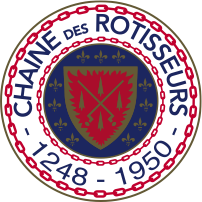 La Confrérie de la Chaîne des Rôtisseurs a.s.b.l.Bailliage du Grand-Duché de Luxembourga le grand plaisir de vous inviter à son Dîner de Fin d’annéechez notre confrère Renato FavaroMaître-RôtisseurRistorante Favaro – Auberge Royale19, rue des Remparts    L-4303 Esch/AlzetteTél. +352 542723  –  www.favaro.lu  Samedi, le 28 novembre 2015 à 19.30 hrsTenue de soirée & Ruban Sautoir de rigueur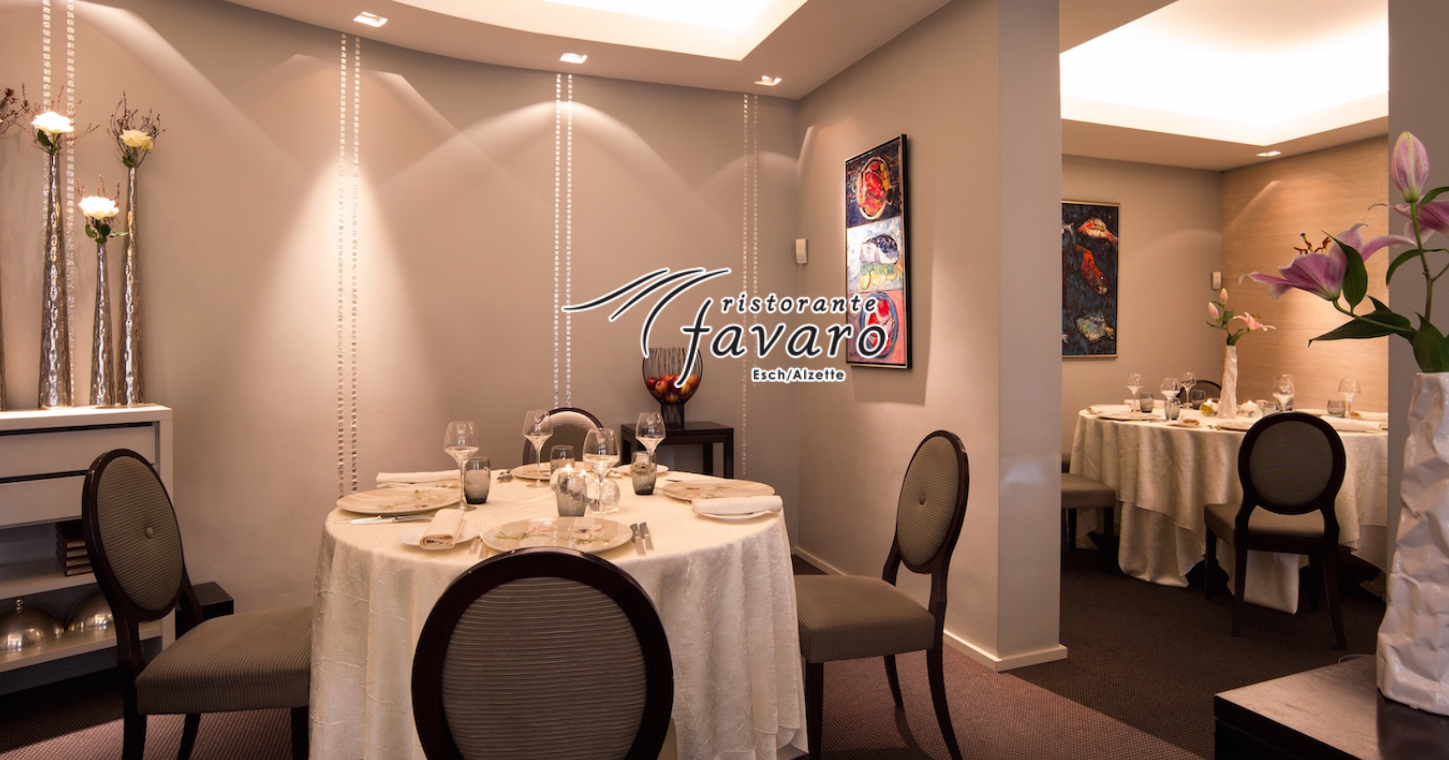 Les Vins :Les vins servis pendant le dîner sortent des caves de nos membres.(Vins pendant le repas -> paiement individuel sur place)Vins blancs : 2013 Riesling Wormer Koeppchen Schmit-Fohl 48.-2013 Pinot Gris D&T. Dom. Aly Duhr 45.-      2014 Custoza Fasoli Adriano & Figli (Vénétie) 35.-2014 Terre di Sampaolo Ottavio Piersanti (Marches) 66.-Vins rouges : 2011 Valpolicella Ripasso Le Calendre (Vénétie) 54.-2006 Dama Montepulciano Cerasuolo (Abruzzo) 51.-2011 Chianti Classico Fèlsina (Toscane) 75.-2011 Château les Crostes Cuvée Prestige 50.-		(Domaine de la Princesse Claire et du Prince Félix)……La soirée sera animée par l’orchestre « BLUE STARS »Francis Sandt                             Claude Linster          Bailli-Délégué, Argentier          Conseiller gastronomiqueDÎNERApéritifCoupe de Crémant (offert)Le MenuAmuse-BoucheCharcuterie fine di Zibello de notre ami Massimo Spigaroli (Parme)°°°°°Carpaccio de Noix de Saint-Jacques de DieppeHuile de Noisette, Sakura CressSorbet Pomme Verte, Raifort°°°°°Tortelli aux Potimarrons, Burro e Salvia°°°°°Tagliata de Chevreuil, Compote de Potimarron au curryJus Serré de Chevreuil au Vin Rouge°°°°°Tiramisu aux MirabellesCrème Glacée Mirabelle°°°°°Café, Mignardises105.- € - eaux minérales et café comprisMerci de bien vouloir nous renvoyer la fiche d’inscription par fax au +352 76 90 88 ou par courrier le 20 novembre 2015 au plus tard.Paiement au CCPLULL  IBAN LU20 1111 0281 5727 0000de la Chaîne des Rôtisseurs vaut inscription.